基隆市立中山高中 109學年度第一學期第一次段考  高一愛班　化學科  單一選擇題（一題3分，共60分）1. （   ）下列何者是純物質？(A)汽油 (B)青銅 (C)臭氧 (D)不鏽鋼 (E)碘酒2. （   ）老師上了物質的形成單元後，針對構成物質的微粒(原子、分子、離子)要求甲、乙、丙、丁四位學生討論有關微粒的問題。四位學生的主要論點簡記如下：甲：如果兩種微粒均由同一種元素所構成，則這兩種微粒所含的總質子數一定相同。乙：如果兩種微粒所含的總質子數相同，則這兩種微粒都屬於同一種元素。丙：各種微粒所含的總質子數一定與其總電子數相同。丁：因為所討論的的微粒是指原子、分子或離子，因此甲乙丙三人的論點都不正確。試判斷四位學生的論點何者正確？甲 (B)乙 (C)丙 (D)丁 (E)甲乙丙3. （   ）玉山主峰海拔3952公尺，為台灣的最高峰，小琪準備好登山裝備，準備一舉攻頂。請問在小琪登上山峰的過程中，水的沸點與凝固點應如何變化？附圖為水的項圖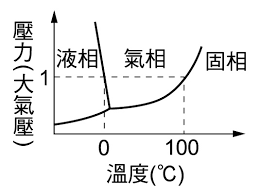 (A)沸點升高，凝固點升高 (B)沸點降低，凝固點降低 (C)沸點升高，凝固點降低 (D)沸點降低，凝固點升高 (E)沸點升高，凝固點不變4. （   ）35Cl－離子中的電子數、質子數、中子數分別為何？(A) (18，18，17) (B) (17，18，18) (C) (18，17，18) (D) (18，17，17) (E) (18，17，17)5. （   ）人類發展色分析法是為了分離植物的色素並製成顏料，用此方法可以分離不同顏色的色素，當混合物經濾紙層析後，結果如右圖，請問混合物中的哪一種成分與濾紙間的作用力最小？(A)甲 (B)乙 (C)丙 (D)丁 (E)戊6. （   ）水是一種生活常見但又極特殊的物質，它的性質和相圖明顯與二氧化碳不同。請指出下列敘述何者錯誤？(A)在三相圖中，水的固液平衡線斜率為負值，二氧化碳的固液平衡線斜率為正值(B)冰的密度小於水，因此冰山可以浮在水面上(C)二氧化碳的固態稱為乾冰，可以用來製作乾冰汽水，無毒可直接食用(D)水的固體在常溫(25oC)、常壓(1 atm)下不會像乾冰一樣昇華(E)常溫(25oC)、常壓(1 atm)下無法看到液態二氧化碳7. （   ）元素週期表被稱為物質的世界地圖，下列有關元素週期性質及週期表的敘述，何者正確？(A)現行週期表是依各元素之原子輛從小排到大的順序排列 (B)就導電性來分類，元素可分為金屬、類金屬及非金屬三大類 (C)A族元素全為金屬元素 (D)類金屬的化學性質介於金屬及非金屬之間，所以列在週期表的中央，統稱為B族 (E) B族元素有金屬及非金屬元素。8. （   ）同溫同壓下，10 mL的X2氣體與20 mL的Y2氣體反應生成20 mL的氣體化合物，則該化合物的分子式為？(A) XY (B) X2Y (C) XY2 (D) X2Y4 (E) X2Y59. （   ）下列有關化學基本定律的敘述，何者正確？(A)自然界所有反應都遵守質量守恆定律(B)氧氣、臭氧屬於同素異形體，這個例子可以說明倍比定律(C)同一種化合物其組成元素的比例恆為定值，此為定比定律(D)亞佛加厥定律：同溫、同壓、同體積的各種物質含有相同數目的分子(E)原子說可以預測未知元素的性質 10. （   ）若化合物A2B的重量百分組成為60% A與40% B，則A2B的重量百分組成與下列何組重量百分組成最接近？(A) 27% A與73% B (B) 33% A與67% B (C) 40% A與60% B (D) 50% A與50% B (E) 60% A與40% B11. （   ）試問下列各組物質可以說明倍比定律？(A) C6H12O6，C12H22O11 (B) CO2，CS2 (C) SO42－，S2O32－(D)NO，NO2，N2O4 (E) 16O，17O12. （   ）中藥，是中華民族傳統藥物的總稱，是根據中醫理論指導下應用的藥物，其來源以植物性藥材居多，使用也最為普遍，請問用水煮中藥是利用下列何者原理？(A)蒸餾 (B)萃取 (C)昇華 (D)層析 (E)分餾13. （   ）現有一瓶由X、Y兩種化合物組成的混合物，已知X與Y的性質如下請由表中的性質判斷將X、Y分離的最佳方法是：過濾 (B)傾析 (C)色層分析 (D)蒸餾 (E)以水進行萃取。14. （   ）下列有關14C的敘述何者正確？(A) 14C與14N含有相同的中子數 (B) 14C與C60為同分異構物 (C) 14C與C60中的碳原子具有完全不同的化學性質 (D) 14C與12C互為同位素 (E) 14C與12C有相同的物理性質。15. （   ）附圖是按元素特性而區分的週期表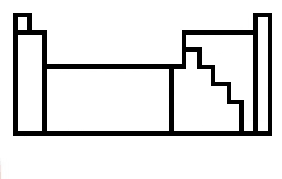 類金屬元素因性質介於金屬與非金屬之間，故可以做為半導體電子材料，這些元素在週期表中都分布在何處？乙丙區域之間 (B)丙丁區域之間 (C)丁戊區域之間 (D)戊己區域之間 (E)丙區域內。16. （   ）化合物甲由1克的A與2.5克的B化合而成；化合物乙由4克的A與12.5克的B所化合而成。若甲的化學式為A2B4，試求乙的化學式？ (A) A2B5 (B) A2B3 (C) A2B (D) AB2 (E) AB 。17. （   ）子謙在實驗室中進實驗，第一次實驗取鎂0.6克在0.4克的氧氣中完全燃燒，可得氧化鎂1.0克。第二次實驗取鎂1.8克在足量的二氧化碳中燃燒，則可生成氧化鎂多少克？(A) 1.8 (B) 1.2 (C) 2.4 (D) 3.0 (E) 3.6 。18. （   ）下列哪個現象不屬於化學變化？(A) 鐵的生鏽 (B) 霧的生成 (C) 螢火蟲發光 (D) 植物的光合作用 (E) 人的呼吸作用。19. （   ）甲、乙兩容器中分別乘入同溫、同壓下之CO2(g)與CH4(g)，已知兩容器中原子總是相等，則甲乙兩容器體積的比為何？(A) 1：1 (B) 5：3 (C) 3：5 (D) 55：16 (E) 16：55 。20. （   ）下列有關元素與週期表的敘述，何者正確？(A) 週期表中橫排稱為族，共有18族 (B) 同位素的中子數相同，所以化學反應性相同 (C) 週期表中，原子序4和12的元素屬於同一族 (D) 現今通用週期表與門德列夫的週期表相同 (E) 主族元素和過渡元素皆有金屬與非金屬元素。多重選擇題（一題5分，一個選項2分，最多扣至5分，共40分）21. （   ）下列哪些屬於化學變化？(應選兩項)(A)汽油揮發 (B)糖溶於水  (C)乾冰昇華 (D)電解水 (E)向澄清石灰水吹氣，使石灰水變混濁。22. （   ）拉瓦節創立氧化說以解釋燃燒等實驗現象，被後世尊稱為化學之父。有關質量守恆定律的敘述，哪些正確？(應選三項)(A)燃燒的本質是物質與氧氣發生反應(B)反應前、後，物質的總質量不變(C)反應物消耗的總分子數等於生成物生成的總分子數 (D)反應物消耗的總質量等於生成物生成的總質量 (E)反應物的總質量等於生成物的總質量。23. （   ）附圖列出週期表第1~第4週期的元素，下列選項哪些正確？(應選三項)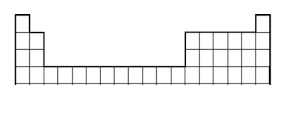 (A) 價電子數：D>B (B) A元素可以形成地球上硬度最高的物質 (C) B元素的氫化物是人類不可或缺的化合物 (D) C元素極容易放出價墊子形成C2+ (E) E的價墊子位於M層24. （   ）欲去除下列物質中的雜質(括弧內為雜質)，所用的方法哪些正確？(應選三項)25. （   ）同溫同壓下，若H2：CO2體積比為1:2，試問下列哪些正確？(應選3項)(原子量：H=1，C=12，O=16)(A)分子數比H2：CO2 = 1：2(B)原子數比H2：CO2 = 2：3(C)分子量比H2：CO2 = 7：22(D)質量比H2：CO2 = 1：44(E)分子莫耳數比H2：CO2 = 1：2。26. （   ）下列選項並未符合道耳頓的原子說？(應選兩項)(A)反應前、後，總質量不變(B)反應前、後，分子數總和相等(C)發生化學反應即為原子進行重組(D)反應至任意時刻，系統的總質量不變(E)定溫定壓下，反應前、後總體積不變。27. （   ）下列關於表中四種鹼土族元素的敘述，哪些正確？(應選兩項)(A)鹼土族元素隨著原子序愈大，原子半徑愈小(B)鹼土族氧化物溶於水呈鹼性(C)鹼土族的反應性比鹼金族高(D)從表中可觀察到原子序愈大，熔沸點愈低(E)鈣在地殼中常形成礦物，並且是脊髓動物骨骼中的重要元素。28. （   ）下列各種原子中，那些同時具有奇數個質子數及偶數個中子數(應選兩項)(A)14N (B) 31P (C) 39K (D) 60Co (E) 108Ag物質熔點沸點密度對水溶解度X20oC68oC0.81g/cm3易溶於水Y21oC92oC0.83 g/cm3易溶於水物質(雜質)去除雜質所用的方法(A)NaCl(s)  (泥沙)加水溶解、過濾(B)CaCl2(aq)  (HCl(aq))加入氫氧化鈣(C)咖啡  (咖啡因)加入丙酮、萃取(D)CO(g)  (CO2(g))通入NaOH溶液(E)酒精  (水)濾紙過濾金屬铍 (Be)鎂 (Mg)鈣 (Ca)鍶 (Sr)原子序4122038沸點2970109014841387熔點1278650842777